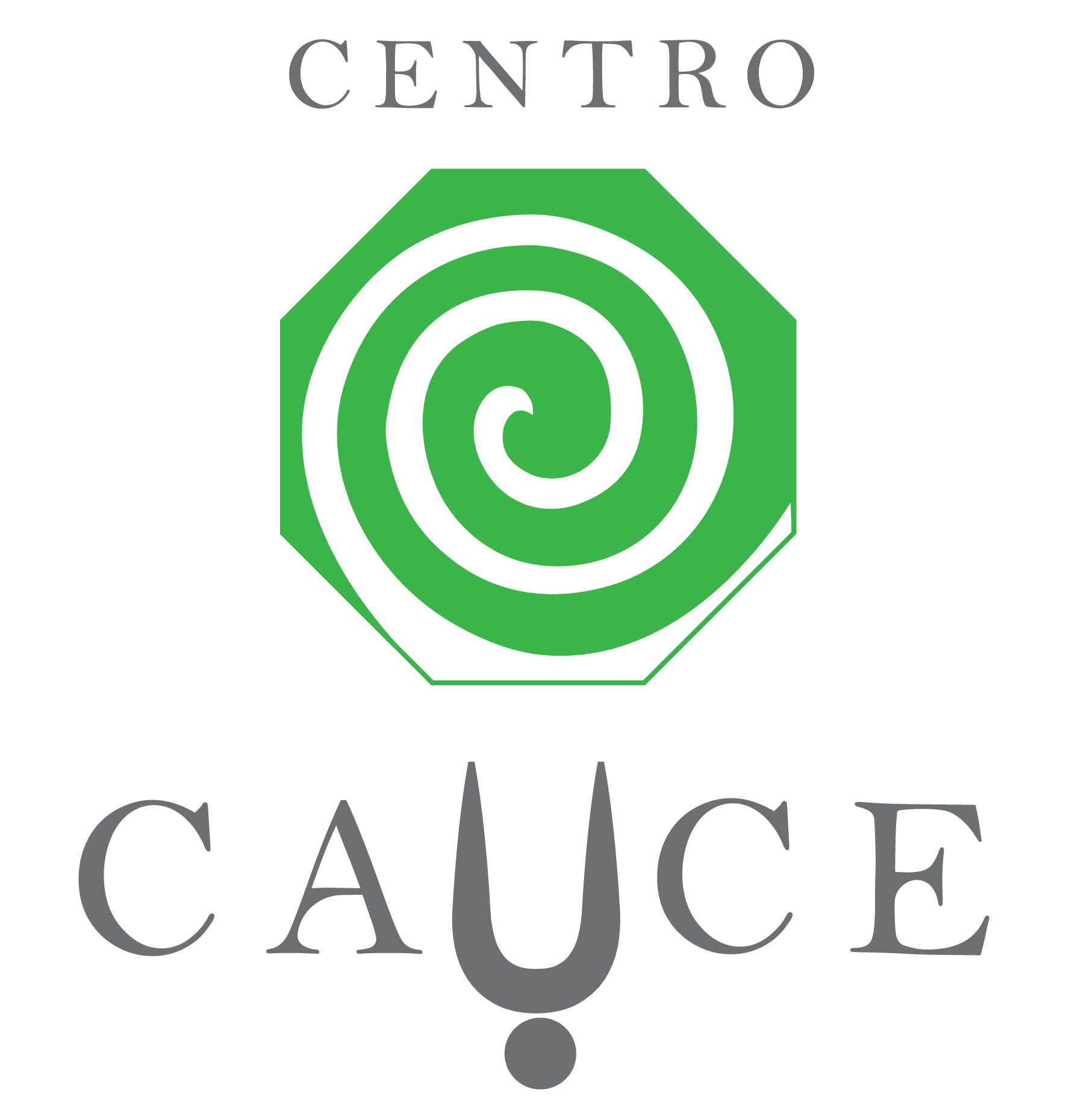 Calle Virgen 3660 la Calma Zapopan 45070 Méxicowww.centrocauce.orgWhatsApp : 33 1977 5927ANAMNESIS PARA TRABAJAR CON LA AROMATERAPIA BIOENERGETICAPACIENTEMÉTODOS DE APLICACIÓN A Puede ser usado aromáticamente T Puede ser usado tópicamente I Puede ser usado internamenteP Puede ser usado tópicamente sin diluir S Diluye para piel joven o sensible D Diluye antes de usar tópicamenteCÓDIGO DE DEONTOLOGÍA DE LOS TERAPEUTAS CENTRO CAUCERELACIONES CON LOS PACIENTESRestricciones en aplicaciones terapéuticas La práctica solo está permitida que en el contexto de la formación recibida y del nivel de competencias adquiridas.Apertura y objetividad Los Terapeutas de Centro Cauce se comprometen a acoger toda Persona, cualquiera que sea su origen político, religioso, raza, su sexo o su estilo de vida. Se niegan a todo juicio, toda critica o toda discriminación de cual lo que naturaleza sea en el seguimiento empezado.Bienestar del Paciente Los terapeutas de Centro Cauce consideran que la integridad y el bienestar físico, psicológico y emocional de los Paciente son su primera preocupación en todo momento. Ellos se prohíben tener relación sexual con sus Pacientes. No pueden adoptar un tipo de comportamiento hacia sus Pacientes que sería considerado de naturaleza abusiva. Esto incluye pero no se limita al abuso físico, las amenazas, la intimidación, el hostigamiento y/o los abusos sexuales.Seguridad y accesibilidad Los terapeutas de Centro Cauce se comprometen a organizar la recepción de sus Pacientes en un área segura, es decir sin riesgo para su integridad física o moral.Practica Los terapeutas de Centro Cauce trabajan en plena posesión de sus habilidades físicas y mentales.Los terapeutas de Centro Cauce no hagan un seguimiento o una cita si no están en condiciones de hacerlo, si están enfermo o bajo la influencia de una sustancia alcohólica o narcóticos.La Aromaterapia bioenergética como un acompañamiento de la terapia tradicional Los terapeutas de Centro Cauce no diagnostican, tratan o prescriban remedios alopáticos para ningún tipo de condición médica o mental.Por lo tanto, los terapeutas de Centro Cauce no pueden atender a un paciente que demuestre la necesidad de ser examinado, evaluado o tratado por un Médico con licencia o un profesional de la salud mental.Si es necesario, los terapeutas de Centro Cauce pueden solicitar un formulario de consentimiento por escrito por el Medico del Paciente, antes de ocuparse de él.Transparencia Los terapeutas de Centro Cauce son completamente abiertos, transparentes y honestos con sus Pacientes con respecto a los honorarios, condiciones y términos de la relación profesional, antes de prestar cualquier servicio.Consentimiento del tercero Antes de la prestación de servicios de Aromaterapia bioenergética a un menor o un adulto incapaz, siempre los terapeutas de Centro Cauce obtengan el consentimiento de los tutores legales del niño o adulto incapacitado por escrito, ya sea de sus padres o tutor legal.Confidencialidad Los terapeutas de Centro Cauce mantengan la confidencialidad de cualquier información recopilada durante la atención, y esto desde el primer contacto.No se divulgará ninguna información personal del Paciente que no sea sobre obligación legal, y de acuerdo con los procedimientos específicos de cada país de ejercicio.La identidad y la información personal del paciente son protegidas en todo momento y a partir de la creación del material de seguimiento.REENVIAR POR CORREO ELECTRÓNICO AL CENTRO, DE MEDICINAS ALTERNATIVAS, CAUCE QUE ESTÁ AL SERVICIO DE LA SALUD HOLÍSTICAsananda@live.frApellido y nombreFecha de nacimientoLugar de nacimientoSexoDirecciónTeléfono domicilioTeléfono celularCorreo electrónicoFacebook ProfesiónPeso y alturaSituación familiarNúmero de hijos¿Cuánto presupuesto puedes invertir cada mes en tu salud? Esta pregunta es para adaptar tu trabajo según tus posibilidades.TRABAJO PARA - MESES MES 1PUNTOS ENERGETICOSACEITES ESENCIALESIndique, por un cruz X, en la columna roja, cada punto que desea trabajarAbandono Abandono de los proyectos al primer obstáculo Aburrimiento Accidente cerebrovascular hemorrágicoAcidez gástrica Acidosis Adhesión a las ideas hechas – a los prejuicios Adicción a las bebidas alcohólicas y cigarrillosAdicción al trabajo Afección articulación de la cadera Afección de la narizAfección del hígado Afección del tracto gastrointestinalAgitación Agresividad Alergias	Alergias (alimentos y polen)Alerta cardiaca (infarto del miocardio)Amargura hacia la autoridad Ambición  excesivaAmigdalitis	Amor egoísta - envidioso - celoso AnarquismoAnemia Anemia crónica Angina Anorexia	Apatía Arritmia Arteriolas rotas Arteriosclerosis ArthrosisArtritis	Artritis reumatoideAterosclerosis Ausencia de anclaje Ausencia de combatividadAusencia de confianza en la vida Ausencia de confianza en los demás Ausencia de confianza en si mismo Ausencia de coraje moral Ausencia de dinamismo o de energíaAusencia de enzimas digestivas Ausencia de escrúpulos Ausencia de fiabilidadAusencia de generosidad Ausencia de habilidades para escuchar Ausencia de interés por las culturas, el conocimiento, la ciencia, la curiosidad Ausencia de libre albedrío Ausencia de memoria o incapacidad de la memorización Ausencia de naturalidad – de sinceridad Ausencia de oxigeno al nivel celular Ausencia de oxigeno en la glándula pituitaria Ausencia de personalidad - de pensamiento crítico - de carácter Ausencia de personalidad afirmada Ausencia de respeto, de interés o de atención para uno mismo y para los demás Ausencia de seguridadAusencia de sentido práctico - de puntualidad Ausencia de simpatía Ausencia del instinto de rebeliónAutismoAutoritarismoAutosatisfacción,  suficiencia, vanidad, arroganciaAversión Bloqueo debido a la educación - demasiado rígida o con muchos tabúes Bulimia	Bulimia sexual Cabello frágilCabellos secos y eléctricos Calambres	Calambres intestinalesCalcificación de la columna vertebralCálculos hepato-biliares Cálculos renales Calvicie Cáncer de mama	Cáncer de la piel Cáncer de próstataCáncer de colon Cáncer de pulmón Cáncer uterino Candidiasis vaginalCapacidad de decidirCapacidad de decir noCarácter dogmático Carácter no sabiendo perdonar Cefaleas Ciática	CinismoCirculación capilar cerebral lenta Cistitis Coagulación de la sangreCoágulos en las venas CóleraCólera violentaColesterol demasiado altoColesterol maloCólico Colitis Comer demasiadoComplejo de inferioridad Complejo de superioridad intelectual Comportamiento compensativo Comportamiento monomaníaco Confusión mentalCongestión circulatoria Congestión del hígado Congestión nasal	Congestión ovárica Congestión pélvica Conjuntivitis Conmoción cerebralContractura muscular Control - dominación – manipulaciónCredulidad Crítica  duramenteCrítica negativa Crueldad Cuello rígidoCulpabilidad Deficiencia de circulación sanguíneaDeficiencia de intuición y de percepción extrasensorial DemenciaDepresión Desconfianza Desdén Desea ser protegidoDeseo de dominar los demás Diabetes	Diarrea Dificultad a definirse, a encontrar una identidad Dificultades para hablarDigestión dolorosa Digestión lenta 	Digestión pesada Discurso delirante o místico Discurso exagerado Disminución del interés sexual Disminución oxigenación al nivel del cerebro Dispepsia gastrointestinal Distracción – dispersiónDistrofia muscular Dolor  en los huesos Dolor  en los oídos Dolor abdominal Dolor cervicalDolor de cabeza	Dolor de cabeza debido a una congestión mentalDolor de cabeza en la zona occipital  Dolor dental Dolor e hinchazón de la garganta – la faringe Dolor en la espalda	Dolor en la garganta Dolor gastro-intestinales Duda de sus propios capacidades de persuasión Dureza, falta de sensibilidad, de corazónEdemas	Egocentrismo Egoísmo Encías hinchadas Encías irritadas Endurecimiento de las arterias Enfermedad de Alzheimer Enfermedad de Crohn´s Enfermedad de Parkinson Enfermedad en la garganta Enfermedad en las encías Enfermedad inflamatoria Enfermedades  oculares	EnfriamientoEnfriamiento crónicoEnterrar sus propios deseos Envenenamiento de sangreEpicondilitis o codo de tenistaEpilepsia	Escepticismo sistemático Esclerosis lateral amiotrófica o enfermedad neuromuscular degenerativaEspasmo neuromuscular Espasmos gástricos Esquizofrenia Estreñimiento	Estupor Exceso de bilis Exceso de críticasExceso de problemas materialesExigente Extravagancia Extremo apego a las cosas materiales y a los placeres físicos Eyaculación precoz	Fanatismo Faringitis	Faringitis crónica Fatiga asociada con las infecciones Fatiga crónica Fatiga de las  extremidades Fatiga del corazónFatiga emocional Fatiga físicaFatiga general Fatiga hepáticaFatiga mental Fatiga muscular Fatiga nerviosa Fatiga pancreática Fatiga precoz Fatiga profesional Fatiga sexual Fermentación  digestivaFibromialgia	Flebitis Flema del tracto respiratorioFormalismo, legalismo, burocratismoFrecuente angustia Frialdad,  falta relativa de emocionalidad, de sensibilidadFrigidez		Frustración Garganta seca Gases intestinales Gastroenteritis Glándulas suprarrenales frágiles Glucemia en la sangre Gripe		Grosería crónica Gusto por la vidaHematoma Hemorragia Hemorroides Hepatitis Hepatitis viral Hígado perezoso Hígado sensible o nervioso Hinchazón del área genitalHíper-funcionamiento de las glándulas suprarrenales Hiperactividad Hiperplasia prostáticaHipersensibilidad a los sentimientos  de otras personasHipertensión arterial Hipertiroidismo Hipo-funcionamiento de la glándulas suprarrenales Hipocresía Hipotensión Hipotiroidismo Impotencia Imprecisión para los detallesIncapacidad para amar o expresar amor Incapacidad para escuchar Incapacidad para resolver los problemas del mundo materialIncapacidad para tener relaciones sociales normales Incapaz de distinguir el falso ego del ser superior Inconsistencia, fragilidad, maleabilidad, debilidad, superficialidadIndecisiónIndiferencia y desprecio por los demásIndigestión Inexactitudes en los detallesInfección de la garganta Infección de la vejiga Infección de la vesícula biliar Infección del útero Infección de encías Infección gastrointestinal Infección genitalInfección hepáticaInfección intestinal Infección por estreptococos en la garganta Infección respiratoria Inflamación de la garganta Inflamación de la mucosa nasal Inflamación del hígado Inflamación genital Inmoderación Insatisfacción Insatisfacciones sexuales Insomnio	InestabilidadInsuficiencia biliar Insuficiencia hepática Insuficiencia respiratoria Intolerancia IntroversiónIntuición velada Irritabilidad Irritabilidad intestinalJuicio superficial Laríngeo-traqueo-bronquitis Laringitis LumbagoMala asimilaciónMala decisión Mala digestión Mala fe Mala renuncia a la desilusiónMala voluntadMalabsorción intestinalMareos	Megalomanía Menstruación dolorosa	Miedo a la sexualidadMiedo al rechazo y al fracaso (o al éxito) Miedo de faltar de dinero o bienes materiales Miedo del otro Miedo en generalMigrañas	Migrañas de origen nerviosoMigrañas frecuentes Mitomanía Monomanía Movimiento excesivo de los brazos, de las manos y gestos teatrales durante las conversaciones incluso lugares comunes Mucosidades  excesivasMúsculos contracturas Músculos oculares contraídos - tensos Nausea 	Necesidad de altruismo Necesidad de amor Necesidad de amor divino Necesidad de autocontrolNecesidad de bondad Necesidad de calma Necesidad de compasión Necesidad de concentración Necesidad de confianza Necesidad de confianza en uno mismoNecesidad de coraje Necesidad de cortesía Necesidad de creatividad Necesidad de desinterésNecesidad de devoción Necesidad de discernimiento Necesidad de energía Necesidad de equilibrio Necesidad de equilibrio mental y moral Necesidad de exactitud – de puntualidadNecesidad de explicar, demostrar y probar Necesidad de firmeza Necesidad de firmeza de intención Necesidad de fuerza Necesidad de fuerza espiritualNecesidad de generosidad Necesidad de generosidad de la menteNecesidad de humildad Necesidad de independencia Necesidad de inteligencia aguda Necesidad de intuición Necesidad de justicia Necesidad de largueza de espíritu Necesidad de lealtad o fidelidadNecesidad de paciencia Necesidad de percepción Necesidad de perseverancia Necesidad de prudencia Necesidad de pureza Necesidad de reflexión Necesidad de resistencia Necesidad de respetar los limitesNecesidad de rigor Necesidad de sabiduría Necesidad de sentido común Necesidad de ser constantemente tranquilizadoNecesidad de ser serenoNecesidad de simpatía Necesidad de sinceridad Necesidad de ternura Necesidad de tolerancia Necesidad de un intelecto claro Necesidad de unidad Necesidad de vigilanciaNecesidad de respeto por los ancestrosNecesidad de respeto hacia los demás Necesidad de respeto para sí mismoNefritis	Negligencia Nerviosidad Neumonía Nihilismo,  incredulidad, anarquismo, pesimismo, escepticismoNinfomanía No se puede conectar con el mundo materialObesidad	Obsesión con la comida y los regímenesObsesión sexual Obstáculos haciendo obstáculo a los proyectosObstinación Obstrucciones Obstrucciones de sangre Odio hacia alguienOjos hinchados - lagrimosos - rojos  OrgulloOrgullo intelectualOsteocondrosis de la columna vertebral OsteoporosisOvario poli quístico Oxidación más que 28 en el rh2Palpitaciones Pancreatitis Paranoia Parásitos intestinales Parcialidad, favoritismo, abuso, injusticia, ceguera, ausencia de objetividadPasiones amorosas excesivas no compartidas y destructivasPérdida de cabello	Pérdida de memoria	Pereza PerfeccionismoPiernas cansadasPoli artritis reumatoidePólipos en el colon Ponerse en valorPosesividadPresión arterial alta	Presión arterial baja Presunción, pretensión, fanfarronear, fornicaciónProblema en las piernas 	Problema de la circulación arterial Problema de la circulación vascularProblema de la gargantaProblema de la glándula pineal		Problema de la glándula pituitaria o hipófisis Problema de la lactancia maternaProblema de la linfa Problema de la médula espinal – de las glándulas Problema de la piel Problema de la próstata	Problema de las encías	Problema de las glándulas adreno-corticales Problema de las glándulas sexuales Problema de las glándulas tiroides y paratiroides Problema de los huesos	Problema de los intestinos Problema de los leucocitos Problema de los líquidos orgánicosProblema de los órganos reproductores	Problema de los ovarios	Problema de los pies 	Problema del bazo	Problema del canal biliarProblema del corazón Problema del estómago 	Problema del hígado	Problema del hipotálamo Problema del páncreas	Problema del plexo cardíaco Problema del pulmón Problema del sacro inferior - coxis Problema del sacro superior Problema del sistema esquelético Problema del sistema inmune Problema del sistema linfático Problema del sistema nervioso central Problema del sistema nervioso parasimpático Problema del sistema nervioso periférico Problema del sistema nervioso simpático Problema del sistema reproductivo femenino Problema del sistema respiratorioProblema del tejido cardiacoProblema del timoProblema del tracto urinario Problema del útero Problema genito urinario Problema renalProblema respiratorioProblemas articulares	Problemas psicológicos y psiquiátricos	ProstatitisPsoriasisRacionalismo excesivoRechinar los dientes Religión dogmáticaResentimiento Resfriado con fiebre Respiración acelerada Respiración irregular - superficial ReumatismoReumatismo (crónico) Rigidez muscular Rinitis Rino-faringitis Ronquera Salir de los prejuicios, a priori, errores, hipótesis, ideas preconcebidas, ideas recibidas, obstinación, opiniones preconcebidas, presuncionesSalir de querer siempre tener la razónSalir del mal, malignidad, injusticia, bajeza, infamia, desigualdadSalir del rechazo al sexo, contacto físico o cariciasSangrado de encíasSangre espesaSensación de asfixiaSensación de ser explotado e incomprendido por otros debido al amor excesivo hacia ellosSentido de peligro : ansiedad y preocupaciónSentimiento de superioridad debido a amor demasiado exclusivoSentirse excluido e incomprendidoSentirse rechazadoSentirse solo Separatismo mental Sequedad vaginalSinusitis	Sofocos depresivosSoledadSospecha Subordinado a las órdenes y al deseo del otroSueña sin concretar o hacerlo realidadSupersticiónTaquicardia	Tartamudez Tendencia a aislarse Tendencia a atormentarse Tendencia a evitar las relaciones amistosasTendencia a huir de la realidadTendencia a la decepción Tendencia a la intelectualización excesiva de cualquier cosa Tendencia a la manipulación Tendencia a las conclusiones prematuras Tendencia a rechazar de manera brutal lo desconocidoTendencia a rechazar la espiritualidadTendencia a rechazar la vida cotidianaTendencia a rechazar todo lo material y divertidoTendencia a vivir en la mentiraTendencia al misticismo irracional Tendencia excesiva a la masturbación Tendencia inconsciente a rechazar el cuerpoTendencia sectariaTendencia temerosa  Tendinitis Testarudez Timidez Tomar su lugar en la vidaTos	Tos espasmódica Tos ferina Tos nerviosas Tos seca y persistente Toxemia Trastorno bipolar Trombosis cerebral  TumoresÚlcera gástricaUlcera varicosa Uñas quebradizasUrea excesiva Utilización del amor condicional en las relacionesVacío existencial Vanidad Varicela Varices Vasos sanguíneos rotos Venas varicosasVergüenza Vergüenza al nivel sexual Verruga genital Vértigo Violencia por nadaVisión mental estrechaVisión perturbada Vivo una gran pasión afectivaVoz quebrada, aguda o inaudible Zumbido de oídos (tinnitus)